MUUTTAJAN MUISTILISTA Muuttoilmoitus (www.muuttoilmoitus.fi tai 0200 71000)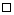  Tuloilmoitus (täytetään ja toimitetaan huoltoyhtiön postilaatikkoon) Osoitteenmuutos myös työ- ja opiskelupaikkaan, kirjastoon, pankkiin, puhelinoperaattorille ym. Sähkösopimus: Keravan Energia Oy - Sähkönmyynnin palvelunumero:  Keravan Energia p. (09) 584 9550 (Sähkösopimukset, muuttoilmoitukset,neuvonta) ark. klo 8.00–15.30- Muistathan, että voit myös kilpailuttaa eri yhtiöiden sähkönmyynti hintoja ja valita itsellesi sopivan sopimuksen. Kotivakuutus (takuuvuokra 100€ pienempi) [Alle 27-vuotiaille edullisin on nuorisovakuutus] Palovaroitin on lain määräämä pakollinen varuste, joka on aina asuntokohtainen. Asunnossaon palovaroitin. Asukkaana sinun täytyy hankkia patterit, testata varoittimen kunto säännöllisestija vaihtaa patterit kerran vuodessa. Tarkista palovaroitin heti asuntoon muuttaessa. Asumistuki -tietojen tarkistaminen Kelan toimistossa, mikäli vuokra tai tulot muuttuvat. Elisan kiinteän ”Taloyhtiö Laajakaista” 2M –liittymän avaus. Ohjeet perehdytyskansiossa. Mikäli et saa nettiä toimimaan ota yhteyttä Elisan asiakaspalveluun 010 190 240 (mpm/pvm). Muuttosiivous vanhassa asunnossa Vanhojen avaimien palautus Talon käytäntöihin perehtyminen: mm. saunan ja pesutuvan varaukset, varasto- ja yhteistilat, järjestyssäännöt, asukastoiminta sekä lähipalvelut kuten terveyskeskus, kauppa, huoltoyhtiö, Kela.Päivölänrinne 9, Välskärinkatu 21 & Hakkuutie 2 asukkaiden asumisneuvonnasta ja perehdytyksestä vastaa Keski-Uudenmaan Nuorisoasuntoyhdistys RyVastaava asumisohjaaja 050 436 3537Asumisohjaaja 045 881 1555 Esittäytyminen naapureille 